Name: _______________________________________________________               Date:_____________________________________________Why did you joined SOI Global Ministries?What are your personal goals as an intercessor?How do you rate your obedience to God as an intercessor? 1 (least) to 10 (great) What is your prayer style or how is God currently using you as His intercessor today?OrientationGrade LevelBeginnersBeginnersCourse Name/Course CodeDate of Class:Grade Level Expectations (GLE)Grade Level Expectations (GLE)Grade Level Expectations (GLE)Grade Level Expectations (GLE)Book to purchase:5 weeks session01 HS, How to hear the voice of God clearly? Understanding the Godhead: The Father, Son, and the Holy Spirit.  Who is the Holy Spirit and how to function in the Spirit's Power? You will learn how to hear God's voice clearly and distinguish Him from the voice of the enemy and the flesh.  01 HS, How to hear the voice of God clearly? Understanding the Godhead: The Father, Son, and the Holy Spirit.  Who is the Holy Spirit and how to function in the Spirit's Power? You will learn how to hear God's voice clearly and distinguish Him from the voice of the enemy and the flesh.  01 HS, How to hear the voice of God clearly? Understanding the Godhead: The Father, Son, and the Holy Spirit.  Who is the Holy Spirit and how to function in the Spirit's Power? You will learn how to hear God's voice clearly and distinguish Him from the voice of the enemy and the flesh.  01 HS, How to hear the voice of God clearly? Understanding the Godhead: The Father, Son, and the Holy Spirit.  Who is the Holy Spirit and how to function in the Spirit's Power? You will learn how to hear God's voice clearly and distinguish Him from the voice of the enemy and the flesh.  BibleKeys to Open the heavenby Rasheda Davis02 GIFTS, The Gifts of the Holy Spirit:  Learn the important role of the Holy Spirit and how He manifest through the 9 gifts of the Spirit.03 GIFTS, The Power of Praying in the Holy Spirit. Learn how to pray the Perfect Will of the Father.02 GIFTS, The Gifts of the Holy Spirit:  Learn the important role of the Holy Spirit and how He manifest through the 9 gifts of the Spirit.03 GIFTS, The Power of Praying in the Holy Spirit. Learn how to pray the Perfect Will of the Father.02 GIFTS, The Gifts of the Holy Spirit:  Learn the important role of the Holy Spirit and how He manifest through the 9 gifts of the Spirit.03 GIFTS, The Power of Praying in the Holy Spirit. Learn how to pray the Perfect Will of the Father.02 GIFTS, The Gifts of the Holy Spirit:  Learn the important role of the Holy Spirit and how He manifest through the 9 gifts of the Spirit.03 GIFTS, The Power of Praying in the Holy Spirit. Learn how to pray the Perfect Will of the Father.Bible Keys to Open the heavenby Rasheda Davis04 TAB, The Tabernacle -The Key of Worship:  This course will teach you how to pray the heart of God with pure motives as you live in His Presence.  This is the place where your prayers are always heard and received through proper preparation with Spirit lead petitions. You will learn step-by-step how to pray efficiently in the Presence of God.04 TAB, The Tabernacle -The Key of Worship:  This course will teach you how to pray the heart of God with pure motives as you live in His Presence.  This is the place where your prayers are always heard and received through proper preparation with Spirit lead petitions. You will learn step-by-step how to pray efficiently in the Presence of God.04 TAB, The Tabernacle -The Key of Worship:  This course will teach you how to pray the heart of God with pure motives as you live in His Presence.  This is the place where your prayers are always heard and received through proper preparation with Spirit lead petitions. You will learn step-by-step how to pray efficiently in the Presence of God.04 TAB, The Tabernacle -The Key of Worship:  This course will teach you how to pray the heart of God with pure motives as you live in His Presence.  This is the place where your prayers are always heard and received through proper preparation with Spirit lead petitions. You will learn step-by-step how to pray efficiently in the Presence of God.Bible Keys to Open the heaven by Rasheda DavisConcert – open to the Public _ Spontaneous Worship05 KING, The  is within you?  This course will teach each believer how to function in Christ royal power and kingdom authority on earth as it is in heaven.  You will gain practical knowledge how to bring heaven's agenda in the visible earth.06 KING, Reshaped & Conformed with a Kingdom Mindset.  This course will train your mind to become ONE with the Mindset of the eternal King.05 KING, The  is within you?  This course will teach each believer how to function in Christ royal power and kingdom authority on earth as it is in heaven.  You will gain practical knowledge how to bring heaven's agenda in the visible earth.06 KING, Reshaped & Conformed with a Kingdom Mindset.  This course will train your mind to become ONE with the Mindset of the eternal King.05 KING, The  is within you?  This course will teach each believer how to function in Christ royal power and kingdom authority on earth as it is in heaven.  You will gain practical knowledge how to bring heaven's agenda in the visible earth.06 KING, Reshaped & Conformed with a Kingdom Mindset.  This course will train your mind to become ONE with the Mindset of the eternal King.05 KING, The  is within you?  This course will teach each believer how to function in Christ royal power and kingdom authority on earth as it is in heaven.  You will gain practical knowledge how to bring heaven's agenda in the visible earth.06 KING, Reshaped & Conformed with a Kingdom Mindset.  This course will train your mind to become ONE with the Mindset of the eternal King.Bible Keys to Open the heavenby Rasheda Davis Objectives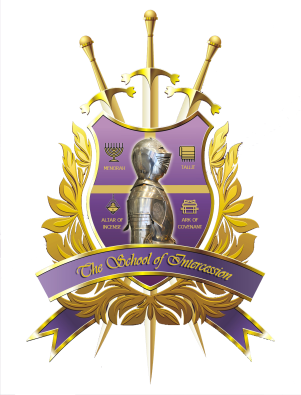 LOVE GOD ABOVE EVERYTHING.Commitment:  Be faithful to God in all you doIntegrity & Purity: Honesty, Upright in heart, Pray with Pure motivesWell-Trained & Equipped: Willing to be properly equipped and trained for end-time battlesSelf-Discipline: Obey the call of intercession                                         Be humble & Teachable: Make room for Jesus daily by                                         maintaining a teachable spirit.                                   ObjectivesLOVE GOD ABOVE EVERYTHING.Commitment:  Be faithful to God in all you doIntegrity & Purity: Honesty, Upright in heart, Pray with Pure motivesWell-Trained & Equipped: Willing to be properly equipped and trained for end-time battlesSelf-Discipline: Obey the call of intercessionBe humble & Teachable: Make room for Jesus daily by maintaining a teachable spirit ObjectivesLOVE GOD ABOVE EVERYTHING.Commitment:  Be faithful to God in all you doIntegrity & Purity: Honesty, Upright in heart, Pray with Pure motivesWell-Trained & Equipped: Willing to be properly equipped and trained for end-time battlesSelf-Discipline: Obey the call of intercession                                         Be humble & Teachable: Make room for Jesus daily by                                         maintaining a teachable spirit.                                   ObjectivesLOVE GOD ABOVE EVERYTHING.Commitment:  Be faithful to God in all you doIntegrity & Purity: Honesty, Upright in heart, Pray with Pure motivesWell-Trained & Equipped: Willing to be properly equipped and trained for end-time battlesSelf-Discipline: Obey the call of intercessionBe humble & Teachable: Make room for Jesus daily by maintaining a teachable spiritInstructor: RASHEDA  BOOKS AND MATERIAL: KEYS TO OPEN THE HEAVEN BY RASHEDA .Order your manual online @ www.xlibris.com.Come prepared with writing utensils, folder, notebook, prayer shawl(option), and Hebrew-Greek dictionaryInstructor: RASHEDA  BOOKS AND MATERIAL: KEYS TO OPEN THE HEAVEN BY RASHEDA .Order your manual online @ www.xlibris.com.Come prepared with writing utensils, folder, notebook, prayer shawl(option), and Hebrew-Greek dictionaryInstructor: RASHEDA  BOOKS AND MATERIAL: KEYS TO OPEN THE HEAVEN BY RASHEDA .Order your manual online @ www.xlibris.com.Come prepared with writing utensils, folder, notebook, prayer shawl(option), and Hebrew-Greek dictionaryInstructor: RASHEDA  BOOKS AND MATERIAL: KEYS TO OPEN THE HEAVEN BY RASHEDA .Order your manual online @ www.xlibris.com.Come prepared with writing utensils, folder, notebook, prayer shawl(option), and Hebrew-Greek dictionaryOrientationGrade LevelIntermediate - Mid AdvanceIntermediate - Mid AdvanceCourse Name/Course CodeDate of Class:Grade Level Expectations (GLE)Grade Level Expectations (GLE)Grade Level Expectations (GLE)Grade Level Expectations (GLE)Book to purchase:07 INTER, The Key of Intercession /What is an Intercessor?This course will teach the powerful roles that intercessors play to bring God’s kingdom(will) HERE in the earth.  You will learn the different roles/types of intercession such as aWatchman Intercessor, Prophetic Intercessor, Travailing Intercessor, Government Intercessor, Worship Intercessor,  Evangelist Intercessor, Warfare Intercessor & more.08 INTER, Growing in Intercession: You will learn the different types of prayers intercessors are lead to pray: Prayers of Thanksgivings, Praise, Repentance, Travail,  Warfare, Mercy, Justice, Pray the Word of God & more!07 INTER, The Key of Intercession /What is an Intercessor?This course will teach the powerful roles that intercessors play to bring God’s kingdom(will) HERE in the earth.  You will learn the different roles/types of intercession such as aWatchman Intercessor, Prophetic Intercessor, Travailing Intercessor, Government Intercessor, Worship Intercessor,  Evangelist Intercessor, Warfare Intercessor & more.08 INTER, Growing in Intercession: You will learn the different types of prayers intercessors are lead to pray: Prayers of Thanksgivings, Praise, Repentance, Travail,  Warfare, Mercy, Justice, Pray the Word of God & more!07 INTER, The Key of Intercession /What is an Intercessor?This course will teach the powerful roles that intercessors play to bring God’s kingdom(will) HERE in the earth.  You will learn the different roles/types of intercession such as aWatchman Intercessor, Prophetic Intercessor, Travailing Intercessor, Government Intercessor, Worship Intercessor,  Evangelist Intercessor, Warfare Intercessor & more.08 INTER, Growing in Intercession: You will learn the different types of prayers intercessors are lead to pray: Prayers of Thanksgivings, Praise, Repentance, Travail,  Warfare, Mercy, Justice, Pray the Word of God & more!07 INTER, The Key of Intercession /What is an Intercessor?This course will teach the powerful roles that intercessors play to bring God’s kingdom(will) HERE in the earth.  You will learn the different roles/types of intercession such as aWatchman Intercessor, Prophetic Intercessor, Travailing Intercessor, Government Intercessor, Worship Intercessor,  Evangelist Intercessor, Warfare Intercessor & more.08 INTER, Growing in Intercession: You will learn the different types of prayers intercessors are lead to pray: Prayers of Thanksgivings, Praise, Repentance, Travail,  Warfare, Mercy, Justice, Pray the Word of God & more!Bible & OutlineKeys to Open the heavenby Rasheda Davis09 WAR/INTER, Revival Intercession – Pray with Holy Ghost Fire (Study the lifestyle of Elijah and Ezekiel the Prophet)  Building Firey Prophets that PRAY & PROPHESY09 WAR/INTER, Revival Intercession – Pray with Holy Ghost Fire (Study the lifestyle of Elijah and Ezekiel the Prophet)  Building Firey Prophets that PRAY & PROPHESY09 WAR/INTER, Revival Intercession – Pray with Holy Ghost Fire (Study the lifestyle of Elijah and Ezekiel the Prophet)  Building Firey Prophets that PRAY & PROPHESY09 WAR/INTER, Revival Intercession – Pray with Holy Ghost Fire (Study the lifestyle of Elijah and Ezekiel the Prophet)  Building Firey Prophets that PRAY & PROPHESYBible & Outline10 WAR, Spiritual Warfare- Round 1 | Basics of War     11 WAR, Round 2: Cast out demons & Self-deliverance10 WAR, Spiritual Warfare- Round 1 | Basics of War     11 WAR, Round 2: Cast out demons & Self-deliverance10 WAR, Spiritual Warfare- Round 1 | Basics of War     11 WAR, Round 2: Cast out demons & Self-deliverance10 WAR, Spiritual Warfare- Round 1 | Basics of War     11 WAR, Round 2: Cast out demons & Self-deliveranceBible & Outline12 WAR, Round 3:  in the Heavenlies to overthrow Strongholds (Souls & Nations)      13 WAR, Round 4: Prayers that produces healings & miracles14 WAR, Round 5: Prayers to endure | Prayers that break soul ties & mind control12 WAR, Round 3:  in the Heavenlies to overthrow Strongholds (Souls & Nations)      13 WAR, Round 4: Prayers that produces healings & miracles14 WAR, Round 5: Prayers to endure | Prayers that break soul ties & mind control12 WAR, Round 3:  in the Heavenlies to overthrow Strongholds (Souls & Nations)      13 WAR, Round 4: Prayers that produces healings & miracles14 WAR, Round 5: Prayers to endure | Prayers that break soul ties & mind control12 WAR, Round 3:  in the Heavenlies to overthrow Strongholds (Souls & Nations)      13 WAR, Round 4: Prayers that produces healings & miracles14 WAR, Round 5: Prayers to endure | Prayers that break soul ties & mind controlBible  & Outline ObjectivesLOVE GOD WITH EVERYTHING.Commitment:  Be faithful to God in all you doIntegrity & Purity: Honesty, Upright in heart, Pray with Pure motivesWell-Trained & Equipped: Willing to be properly equipped and trained for end-time battlesSelf-Discipline: Obey the call of intercession                                         Be humble & Teachable: Make room for Jesus daily by                                        maintaining a teachable spirit ObjectivesLOVE GOD WITH EVERYTHING.Commitment:  Be faithful to God in all you doIntegrity & Purity: Honesty, Upright in heart, Pray with Pure motivesWell-Trained & Equipped: Willing to be properly equipped and trained for end-time battlesSelf-Discipline: Obey the call of intercession                                         Be humble & Teachable: Make room for Jesus daily by                                        maintaining a teachable spiritInstructor: RASHEDA  BOOKS AND MATERIAL: KEYS TO OPEN THE HEAVEN BY RASHEDA .Order your manual online @ www.xlibris.com.Come prepared with writing utensils, folder, notebook, prayer shawl(option), and Hebrew-Greek dictionary.Instructor: RASHEDA  BOOKS AND MATERIAL: KEYS TO OPEN THE HEAVEN BY RASHEDA .Order your manual online @ www.xlibris.com.Come prepared with writing utensils, folder, notebook, prayer shawl(option), and Hebrew-Greek dictionary.Instructor: RASHEDA  BOOKS AND MATERIAL: KEYS TO OPEN THE HEAVEN BY RASHEDA .Order your manual online @ www.xlibris.com.Come prepared with writing utensils, folder, notebook, prayer shawl(option), and Hebrew-Greek dictionary.Instructor: RASHEDA  BOOKS AND MATERIAL: KEYS TO OPEN THE HEAVEN BY RASHEDA .Order your manual online @ www.xlibris.com.Come prepared with writing utensils, folder, notebook, prayer shawl(option), and Hebrew-Greek dictionary.OrientationGrade LevelAccelerating CoursesAccelerating CoursesCourse Name/Course Code(01 KING) The  is within you!   (01 KING) The  is within you!   (01 KING) The  is within you!   (01 KING) The  is within you!   (01 KING) The  is within you!   Date of Class:Grade Level Expectations (GLE)Grade Level Expectations (GLE)Grade Level Expectations (GLE)Grade Level Expectations (GLE)Book to purchase:15 LEAD, Leadership Teaching:  Understanding the Mantles (5-Fold Ministry Offices)The Role of the Apostle, Prophet, Pastor, Evangelist, TeacherSpecial Session (One-on- One) Impartations & Activations: 15 LEAD, Leadership Teaching:  Understanding the Mantles (5-Fold Ministry Offices)The Role of the Apostle, Prophet, Pastor, Evangelist, TeacherSpecial Session (One-on- One) Impartations & Activations: 15 LEAD, Leadership Teaching:  Understanding the Mantles (5-Fold Ministry Offices)The Role of the Apostle, Prophet, Pastor, Evangelist, TeacherSpecial Session (One-on- One) Impartations & Activations: 15 LEAD, Leadership Teaching:  Understanding the Mantles (5-Fold Ministry Offices)The Role of the Apostle, Prophet, Pastor, Evangelist, TeacherSpecial Session (One-on- One) Impartations & Activations: Bible16 LEAD, Leadership Teaching: Corporate Prayer Training and Operating in the General AnointingShift your City/ State--- Activation Intercessory Training over your territory 16 LEAD, Leadership Teaching: Corporate Prayer Training and Operating in the General AnointingShift your City/ State--- Activation Intercessory Training over your territory 16 LEAD, Leadership Teaching: Corporate Prayer Training and Operating in the General AnointingShift your City/ State--- Activation Intercessory Training over your territory 16 LEAD, Leadership Teaching: Corporate Prayer Training and Operating in the General AnointingShift your City/ State--- Activation Intercessory Training over your territory Bible  17 LEAD, Leadership Teaching: Ranks of Authority / Ranks in the Spirit (End-Time Warfare Strategies)  This course will train you through the Spirit of God how to advance & war against the 2nd heavens.  You will learn prayer secrets and strategies to tear down the gates of hell.  18 LEAD, Leadership Teaching: This teaching is on Governmental Intercession.19 LEAD, Leadership Training:  Apostolic & Prophetic Shifts  Advancements (Apostolic-Governmental). 17 LEAD, Leadership Teaching: Ranks of Authority / Ranks in the Spirit (End-Time Warfare Strategies)  This course will train you through the Spirit of God how to advance & war against the 2nd heavens.  You will learn prayer secrets and strategies to tear down the gates of hell.  18 LEAD, Leadership Teaching: This teaching is on Governmental Intercession.19 LEAD, Leadership Training:  Apostolic & Prophetic Shifts  Advancements (Apostolic-Governmental). 17 LEAD, Leadership Teaching: Ranks of Authority / Ranks in the Spirit (End-Time Warfare Strategies)  This course will train you through the Spirit of God how to advance & war against the 2nd heavens.  You will learn prayer secrets and strategies to tear down the gates of hell.  18 LEAD, Leadership Teaching: This teaching is on Governmental Intercession.19 LEAD, Leadership Training:  Apostolic & Prophetic Shifts  Advancements (Apostolic-Governmental). 17 LEAD, Leadership Teaching: Ranks of Authority / Ranks in the Spirit (End-Time Warfare Strategies)  This course will train you through the Spirit of God how to advance & war against the 2nd heavens.  You will learn prayer secrets and strategies to tear down the gates of hell.  18 LEAD, Leadership Teaching: This teaching is on Governmental Intercession.19 LEAD, Leadership Training:  Apostolic & Prophetic Shifts  Advancements (Apostolic-Governmental).Bible20 LEAD, Leadership: Mentor-Internship AssignmentPrayer Conferences/Workshops, SOI Prayer Talk Shows will be announced throughout the calendar year.20 LEAD, Leadership: Mentor-Internship AssignmentPrayer Conferences/Workshops, SOI Prayer Talk Shows will be announced throughout the calendar year.20 LEAD, Leadership: Mentor-Internship AssignmentPrayer Conferences/Workshops, SOI Prayer Talk Shows will be announced throughout the calendar year.20 LEAD, Leadership: Mentor-Internship AssignmentPrayer Conferences/Workshops, SOI Prayer Talk Shows will be announced throughout the calendar year.TBA ObjectivesLOVE GOD WITH EVERYTHING.Commitment:  Be faithful to God in all you doIntegrity & Purity: Honesty, Upright in heart, Pray with Pure motivesWell-Trained & Equipped: Willing to be properly equipped and trained for end-time battleSelf-Discipline: Obey the call of intercession                                         Be humble & Teachable: Make room for Jesus daily by                                        maintaining a teachable spirit ObjectivesLOVE GOD WITH EVERYTHING.Commitment:  Be faithful to God in all you doIntegrity & Purity: Honesty, Upright in heart, Pray with Pure motivesWell-Trained & Equipped: Willing to be properly equipped and trained for end-time battleSelf-Discipline: Obey the call of intercession                                         Be humble & Teachable: Make room for Jesus daily by                                        maintaining a teachable spiritSenior Courses (Optional):21 PROPHETIC, The Authority of the Clean Heart Prophet22 PROPHETIC, Managing the Call with Godly Wisdom23 PROPHETIC, Overcoming Rejection as a Prophet24 PROPHETIC, Eagle-Eye Training (Developing Prophetic Lens)25 PROPHETIC, Understanding the Prophet's DNA26 PROPHETIC, Prophetic Senses/Impartation/ActivationSenior Courses (Optional):21 PROPHETIC, The Authority of the Clean Heart Prophet22 PROPHETIC, Managing the Call with Godly Wisdom23 PROPHETIC, Overcoming Rejection as a Prophet24 PROPHETIC, Eagle-Eye Training (Developing Prophetic Lens)25 PROPHETIC, Understanding the Prophet's DNA26 PROPHETIC, Prophetic Senses/Impartation/ActivationSenior Courses (Optional):21 PROPHETIC, The Authority of the Clean Heart Prophet22 PROPHETIC, Managing the Call with Godly Wisdom23 PROPHETIC, Overcoming Rejection as a Prophet24 PROPHETIC, Eagle-Eye Training (Developing Prophetic Lens)25 PROPHETIC, Understanding the Prophet's DNA26 PROPHETIC, Prophetic Senses/Impartation/ActivationSenior Courses (Optional):21 PROPHETIC, The Authority of the Clean Heart Prophet22 PROPHETIC, Managing the Call with Godly Wisdom23 PROPHETIC, Overcoming Rejection as a Prophet24 PROPHETIC, Eagle-Eye Training (Developing Prophetic Lens)25 PROPHETIC, Understanding the Prophet's DNA26 PROPHETIC, Prophetic Senses/Impartation/Activation